SAMPLE INFORMATION:  Water Type_Check all applicable:□ Tap Water    □ WATER    :LAB NOTES:Temperature of the sample: ______________Water sample arrived FROZEN □Samples submitted in a cooler □ with frozen ice/ice packs □Bottles Supplied by the Lab □  Lot#____________Client’s Bottles   □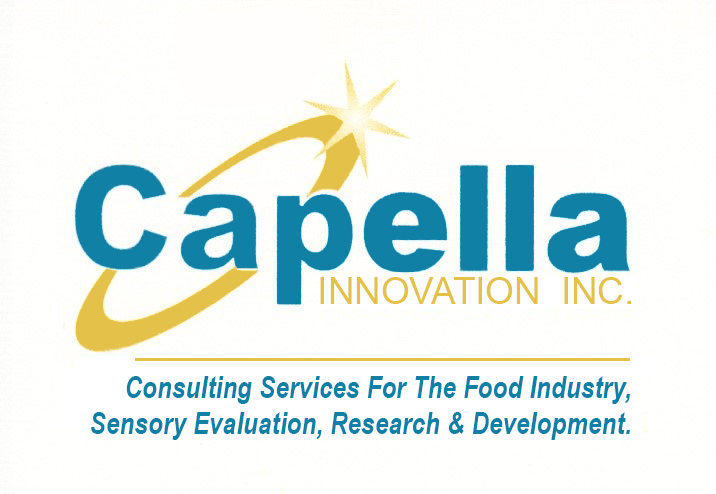 Submitted by:Submitted by:Submitted by:Submitted by:Submitted by:Owner (if different from submitter): Owner (if different from submitter): Owner (if different from submitter): Owner (if different from submitter): Owner (if different from submitter): Owner (if different from submitter): Business Name (if applicable): Business Name (if applicable): Business Name (if applicable): Business Name (if applicable): Business Name (if applicable): Business Name (if applicable):Business Name (if applicable):Business Name (if applicable):Business Name (if applicable):Business Name (if applicable):Business Name (if applicable):Street: Street: Street: Street: Street: Street:Street:Street:Street:Street:Street:City: City: Prov: Postal Code: Postal Code: City:City:City:Prov:Postal Code:Postal Code:Tel: Tel: Fax:Fax:Fax:Tel:(         )             -Tel:(         )             -Tel:(         )             -Fax:(         )             -Fax:(         )             -Fax:(         )             -Email: Email: Email: Email: Email: Email:Email:Email:Email:Email:Email:Chain of Custody Information:Chain of Custody Information:Chain of Custody Information:Chain of Custody Information:Chain of Custody Information:Name:Name:Name:Date:Date:Invoice to:     SubmitterReport to:      SubmitterInvoice to:     SubmitterReport to:      SubmitterInvoice to:     SubmitterReport to:      SubmitterOwnerOwnerSample Relinquished By:Report by:    Mail    Fax    E-Mail  Report by:    Mail    Fax    E-Mail  Report by:    Mail    Fax    E-Mail  Sample Received By:Quotation #: Quotation #: Quotation #: Purchase Order#Note: Is the water sample coming from facilities under Ont. Reg. 170 or Ont. Reg. 318 and O. Reg. 319?Check one box: □ O. Reg. 170    or □  O. Reg. 318/319     or    □  NoneIf yes, Notification Information must be completed.  (Information is used to report Adverse Water Quality Incident  (AWQI); failure to report is an offence)Note: Is the water sample coming from facilities under Ont. Reg. 170 or Ont. Reg. 318 and O. Reg. 319?Check one box: □ O. Reg. 170    or □  O. Reg. 318/319     or    □  NoneIf yes, Notification Information must be completed.  (Information is used to report Adverse Water Quality Incident  (AWQI); failure to report is an offence)Notification Information(Small) Drinking Water System Name:SDWS/DWS Number:SDWS/DWS Location:Contact person:Tel:Fax:E-mail:SampleIDWater Type Chlorine residualRe-SampleSample Location NameSampler IdentificationSampler IdentificationSamplingSamplingAnalysis RequestedSampleIDWater Type Chlorine residualYES / NOSample Location NameNameSignatureDateTimeAnalysis Requested